Об утверждении перечня муниципального имущества муниципального образования Тюльганский район, свободного от прав третьих лиц, используемого в целях предоставления его во владение и (или) в пользование на долгосрочной основе субъектам малого и среднего предпринимательства и организациям, образующим инфраструктуру поддержки субъектов малого и среднего предпринимательстваВ соответствии с Федеральными законами от 24 июля 2007 года № 209-ФЗ «О развитии малого и среднего предпринимательства в Российской Федерации», постановлением главы администрации Тюльганского района от 15 июня 2016 года № 419-п «Об утверждении порядка формирования, ведения, обязательного опубликования перечня муниципального имущества муниципального образования Тюльганский район, свободного от прав третьих лиц, используемого в целях предоставления его во владение и (или) в пользование на долгосрочной основе субъектам малого и среднего предпринимательства и организациям, образующим инфраструктуру поддержки субъектов малого и среднего предпринимательства»                           п о с т а н о в л я ю:Утвердить перечень муниципального имущества муниципального образования Тюльганский район, свободного от прав третьих лиц, используемого в целях предоставления его во владение и (или) в пользование на долгосрочной основе субъектам малого и среднего предпринимательства и организациям, образующим инфраструктуру поддержки субъектов малого и среднего предпринимательства, согласно приложению.Постановление вступает в силу после его размещения на официальном сайте муниципального образования Тюльганский район в сети «Интернет» и подлежит опубликованию в районной газете «Прогресс-Т».Глава района	  		          	          	                               И.В. БуцкихПриложение к постановлению главыадминистрации района15.06.2016 № 420-пПереченьмуниципального имущества муниципального образования Тюльганский район, используемого в целях предоставления его во владение и (или) в пользование на долгосрочной основе субъектам малого и среднего предпринимательства и организациям, образующим инфраструктуру поддержки субъектов малого и среднего предпринимательства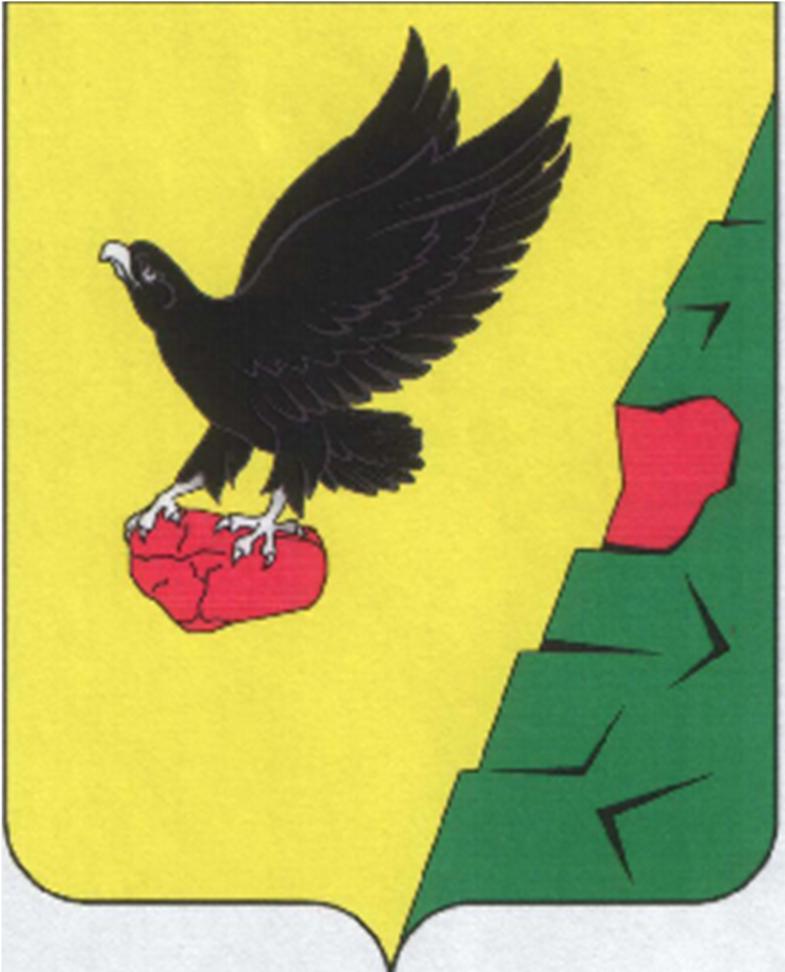                  Муниципальное образованиеТюльганский районОренбургской областиАДМИНИСТРАЦИЯТЮЛЬГАНСКОГОРАЙОНАП О С Т А Н О В Л Е Н И Е                 Муниципальное образованиеТюльганский районОренбургской областиАДМИНИСТРАЦИЯТЮЛЬГАНСКОГОРАЙОНАП О С Т А Н О В Л Е Н И Е                 Муниципальное образованиеТюльганский районОренбургской областиАДМИНИСТРАЦИЯТЮЛЬГАНСКОГОРАЙОНАП О С Т А Н О В Л Е Н И Е                 Муниципальное образованиеТюльганский районОренбургской областиАДМИНИСТРАЦИЯТЮЛЬГАНСКОГОРАЙОНАП О С Т А Н О В Л Е Н И Е                 Муниципальное образованиеТюльганский районОренбургской областиАДМИНИСТРАЦИЯТЮЛЬГАНСКОГОРАЙОНАП О С Т А Н О В Л Е Н И Е15.06.201615.06.2016№420-п420-п№ п/пНаименование имуществаМестонахождение имуществаАрендуемая площадь, кв.мЦель использования имущества1Административное зданиеОренбургская область, Тюльганский район, п. Тюльган, ул. Промышленная, 1а160,5офис2Здание складаОренбургская область, Тюльганский район, п. Тюльган, ул. Промышленная, 51249,2производственно-складское здание